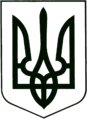 УКРАЇНА
МОГИЛІВ-ПОДІЛЬСЬКА МІСЬКА РАДА
ВІННИЦЬКОЇ ОБЛАСТІВИКОНАВЧИЙ КОМІТЕТ                                                           РІШЕННЯ №127Від 27.04.2023р.                                              м. Могилів-ПодільськийПро надання висновку про доцільність позбавлення батьківських правКеруючись ст.34 Закону України «Про місцеве самоврядування в Україні», відповідно до ст.ст. 19, 141, 150, 151, 152, 155, 164, Сімейного кодексу України, Закону України «Про органи і служби у справах дітей та спеціальні установи для дітей», постанови Кабінету Міністрів України від 24.09.2008 року №866 «Питання діяльності органів опіки та піклування, пов’язані із захистом прав дітей», розглянувши матеріали, що надійшли до служби у справах дітей, з метою забезпечення прав, свобод та законних інтересів дітей, -виконком міської ради ВИРІШИВ:1. Надати висновок про доцільність позбавлення батьківських прав,    ________________, ____________ року народження, відносно її малолітньої дитини, ________________, _________ року народження, згідно з додатком, що додається.	2. Контроль за виконанням даного рішення покласти на заступника   міського голови з питань діяльності виконавчих органів Слободянюка М.В..    Перший заступник міського голови                               Петро БЕЗМЕЩУК                                                                                                               Додаток 						                             до рішення виконавчого                                                                                          комітету міської ради                                                                                          від 27.04.2023 року №127ВИСНОВОКоргану опіки та піклування при виконавчому комітетіМогилів – Подільської міської ради про доцільність позбавлення батьківських прав            Службою у справах дітей Могилів-Подільської міської ради розглянуто та вивчено документи, представлені громадянином, __________________, який виховує малолітнього сина, ____________________, ________ року народження, щодо позбавлення батьківських прав його матері, _____________.Встановлено, що громадяни, __________________ та _________________, перебували у зареєстрованому шлюбі. Від подружнього життя у батьків народився син, ________________. Однак, сімейне життя у громадян не склалося, згідно з рішенням Могилів-Подільського міськрайонного суду Вінницької області від __________ року справа №___________, шлюб між вищезазначеними громадянами було розірвано. 30.12.2020 року, у зв’язку з виникненням спору між батьками щодо визначення місця проживання дитини, виконавчим комітетом Могилів-Подільської міської ради було прийнято рішення №363 «Про затвердження висновку щодо визначення місця проживання малолітньої дитини», яким визначено місце проживання малолітнього, _____________, _______________ року народження, разом з батьком - ____________________, __________ року народження. 29.04.2021 року, у зв’язку з виникненням спору між батьками щодо участі у вихованні дитини, виконавчим комітетом Могилів-Подільської міської ради було прийнято рішення №127 «Про надання висновку про визначення способу участі матері у вихованні дитини та спілкуванні з нею», яким визначено порядок побачення матері з дитиною, а саме: кожної неділі з ____ год. до _____ год.13.04.2023 року на засіданні комісії з питань захисту прав дитини     розглядалось питання щодо надання висновку про доцільність/недоцільність  позбавлення батьківських прав ______________, запрошувались батьки дитини, однак, _______________ не з’явилась та не була повідомлена про дату та місце засідання комісії, так як місце її проживання невідоме. Зі слів бабусі дитини (батько дитини - ________________ має інвалідність по слуху (______________)), гр. _______________ проживає в Російській Федерації та перебуває у релігійному об’єднанні – секті. Жодних батьківських обов’язків відносно дитини не виконує, не цікавиться її станом здоров’я та навчанням, не приймає участі у вихованні, не піклується її матеріальним становищем, байдужа до його життя. Дитина з батьком і бабусею проживає вже сім років. З матір’ю хлопчик жити не хоче. Відповідно до довідки від _________ року №___, виданої комунальним некомерційним підприємством «Могилів-Подільський міський Центр первинної медико-санітарної допомоги» Могилів-Подільської міської ради,  дитина перебуває на спостереженні в сімейного лікаря, дитиною опікується бабуся та батько.  Відповідно до довідки від __________ року №__, виданої Ліцеєм №__ міста Могилева-Подільського Могилів-Подільської міської ради Вінницької області, матір учня ___ класу, ________________ – _________________, контакту з Ліцеєм не підтримує з 01 квітня 2021року по теперішній час, успішністю дитини не цікавиться, з класним керівником та іншими вчителями не спілкується, батьківські збори жодного разу не відвідувала. Дитину до Ліцею приводить та забирає батько. Хлопчик завжди охайний, доглянутий. Батько цікавиться шкільним життям дитини. Відповідно до довідки від ___________ року №____, виданої головою правління ОСББ «_____________», ___________________ проживає та зареєстрований по вул. ___________, буд. ___, кв. __. Разом з ним проживає його син, ______________. Мати дитини понад 7 років і до теперішнього часу проживає в Російській Федерації та не приймає участі у вихованні дитини, матеріально не допомагає. Комісією з представників служби у справах дітей міської ради 11.04.2023 року здійснено обстеження умов проживання сім’ї за адресою: Вінницька область, м. Могилів-Подільський, вул. ___________, буд. ___, кв. __, та встановлено, що _____________, _________ року народження, з малолітнім сином, ________________, __________ року народження, проживає у квартирі, яка складається з __ кімнат, коридору, кухні. Квартира зі всіма зручностями та комунікаціями, всі кімнати облаштовані меблями та побутовою технікою, для дитини є окреме спальне та робоче місце, місце для відпочинку. У догляді за дитиною ___________________  допомагає його мати.Відповідно до положень статті 150 Сімейного кодексу України батьки зобов’язані піклуватися про здоров’я дитини, її фізичний, духовний та моральний розвиток, забезпечити здобуття дитиною повної загальної середньої освіти, готувати її до самостійного життя. Передача дитини на виховання іншим особам не звільняє батьків від обов’язку батьківського піклування щодо неї.Статтею 12 Закону України «Про охорону дитинства» передбачено, що на кожного з батьків покладається однакова відповідальність за виховання, навчання і розвиток дитини. Батьки, або особи, які їх замінюють, мають право і зобов’язані виховувати дитину, піклуватися про її здоров’я, фізичний, духовний і моральний розвиток, навчання, створювати належні умови для розвитку її природних здібностей, поважати гідність дитини, готувати її до самостійного життя та праці.Ухилення батьків від виконання своїх обов’язків має місце, коли вони не піклуються про фізичний і духовний розвиток дітей, їх навчання, підготовку до самостійного життя, зокрема: не забезпечують необхідного харчування, медичного догляду, лікування дітей, що негативно впливає на їх фізичний розвиток, як складову виховання; не спілкуються з дітьми в обсязі,необхідному для їх нормального самоусвідомлення; не надають дітям   доступу до культурних та інших духовних цінностей; не сприяють засвоєнню ними загальновизнаних норм моралі; не виявляють інтересу до їх внутрішнього світу; не створюють умов для отримання ними освіти. 
          Зазначені фактори, як кожен окремо, так і в сукупності, можна 
розцінювати, як ухилення від виховання дітей лише за умови винної поведінки батьків, свідомого нехтування ними своїми обов’язками.          Виходячи з вищенаведеного та з метою захисту прав та інтересів дитини, і так як, _____________________, тривалий час не виконувала своїх батьківських обов’язків та участі у вихованні дитини не приймала, долею,   життям, навчанням, станом здоров’я не цікавилась, Виконавчий комітет Могилів-Подільської міської ради, як орган опіки та піклування, вважає за доцільне позбавлення батьківських прав, _______________, __________ року народження, відносно її малолітньої дитини, _______________________, ______________ року народження. Перший заступник міського голови                                        Петро БЕЗМЕЩУК         